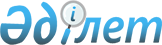 О бюджете Иртышского района на 2015 - 2017 годыРешение маслихата Иртышского района Павлодарской области от 24 декабря 2014 года № 181-33-5. Зарегистрировано Департаментом юстиции Павлодарской области 14 января 2015 года № 4264      В соответствии с пунктом 2 статьи 75 Бюджетного кодекса Республики Казахстан от 4 декабря 2008 года, подпунктом 1) пункта 1 статьи 6 Закона Республики Казахстан "О местном государственном управлении и самоуправлении в Республике Казахстан" от 23 января 2001 года, Иртышский районный маслихат РЕШИЛ:

      1. Утвердить бюджет Иртышского района на 2015 - 2017 годы согласно приложениям 1, 2, 3, в том числе на 2015 год в следующих объемах:

      1) доходы – 3 322 753 тысячи тенге, в том числе:

      налоговые поступления – 387 293 тысячи тенге;

      неналоговые поступления – 10 788 тысяч тенге;

      поступления от продажи основного капитала – 1 389 тысяч тенге;

      поступления трансфертов – 2 923 283 тысячи тенге;

      2) затраты – 3 331 353 тысячи тенге;

      3) чистое бюджетное кредитование – 23 681 тысяч тенге, в том числе:

      бюджетные кредиты – 29 730 тысяч тенге;

      погашение бюджетных кредитов – 6 049 тысячи тенге;

      4) сальдо по операциям с финансовыми активами – равно нолю, в том числе:

      приобретение финансовых активов – равно нолю;

      5) дефицит (профицит) бюджета – -32 281 тысяч тенге;

      6) финансирование дефицита (использование профицита) бюджета – 32 281 тысяч тенге.

      Сноска. Пункт 1 с изменениями, внесенными решениями маслихата Иртышского района Павлодарской области от 19.03.2015 N 191-36-5 (вводится в действие с 01.01.2015); от 13.05.2015 N 203-38-5 (вводится в действие с 01.01.2015); от 12.08.2015 № 209-39-5 (вводится в действие с 01.01.2015); от 16.09.2015 № 218-40-5 (вводится в действие с 01.01.2015); от 18.11.2015 № 227-41-5 (вводится в действие с 01.01.2015); от 24.12.2015 № 238-43-5 (вводится в действие с 01.01.2015).

      2. Предусмотреть в бюджете Иртышского района на 2015 год объем субвенции, передаваемой из областного бюджета в сумме 2 028 047 тысяч тенге.

      3. Утвердить на 2015 год резерв местного исполнительного органа района в сумме 6 145 тысяч тенге.

      Сноска. Пункт 3 с изменениями, внесенными решениями маслихата Иртышского района Павлодарской области от 13.05.2015 N 203-38-5 (вводится в действие с 01.01.2015); от 16.09.2015 № 218-40-5 (вводится в действие с 01.01.2015).

      4. В соответствии с пунктом 4 статьи 18 Закона Республики Казахстан "О государственном регулировании развития агропромышленного комплекса и сельских территорий" от 8 июля 2005 года специалистам социального обеспечения, образования, культуры, спорта и ветеринарии, являющимся гражданскими служащими и работающим в сельских населенных пунктах, а также указанным специалистам, работающим в государственных организациях, финансируемых из местных бюджетов, установить на 2015 год повышенные на двадцать пять процентов оклады и тарифные ставки по сравнению со ставками специалистов, занимающихся этими видами деятельности в городских условиях.

      5. Утвердить перечень местных бюджетных программ, не подлежащих секвестру в процессе исполнения местного бюджета на 2015 год согласно приложению 4 к настоящему решению.

      6. Утвердить перечень местных бюджетных программ (подпрограмм) села и сельского округа, финансируемых из районного бюджета в 2015 году согласно приложению 5 к настоящему решению.

      6-1. Утвердить распределение трансфертов органам местного самоуправления на 2015 год согласно приложению 6 к настоящему решению.

      Сноска. Решение дополнено пунктом 6-1 в соответствии с решением маслихата Иртышского района Павлодарской области от 13.05.2015 N 203-38-5 (вводится в действие с 01.01.2015).

      7. Контроль за исполнением настоящего решения возложить на постоянную комиссию Иртышского районного маслихата по экономике, бюджету и социальной политике.

      8. Настоящее решение вводится в действие с 1 января 2015 года.

 Бюджет Иртышского района на 2015 год
(с изменениями)      Сноска. Приложение 1 - в редакции решения маслихата Иртышского района Павлодарской области от 24.12.2015 № 238-43-5 (вводится в действие с 01.01.2015).

 Бюджет Иртышского района на 2016 год Бюджет Иртышского района на 2017 год Перечень местных бюджетных программ, не подлежащих
секвестру в процессе исполнения местных бюджетов на 2015 год Перечень местных бюджетных программ села и сельского округа,
финансируемых из районного бюджета в 2015 году      Сноска. Приложение 5 - в редакции решения маслихата Иртышского района Павлодарской области от 13.05.2015  N 203-38-5 (вводится в действие с 01.01.2015).

 Распределение трансфертов органам местного самоуправления
на 2015 год (с изменениями)      Сноска. Решение дополнено приложением 6 в соответствии с решением маслихата Иртышского района Павлодарской области от 13.05.2015 N 203-38-5 (вводится в действие с 01.01.2015); в редакции решения маслихата Иртышского района Павлодарской области от 16.09.2015 № 218-40-5 (вводится в действие с 01.01.2015).


					© 2012. РГП на ПХВ «Институт законодательства и правовой информации Республики Казахстан» Министерства юстиции Республики Казахстан
				
      Председатель сессии

Ж. Беспаев

      Секретарь Иртышского

      районного маслихата

Ж. Беспаев
Приложение 1
к решению XXXIII сессии
Иртышского районного
маслихата V созыва от
24 декабря 2014 года
№ 181-33-5Категория

Категория

Категория

Категория

Сумма на 2015 год (тыс. тенге)

Класс

Класс

Класс

Сумма на 2015 год (тыс. тенге)

Подкласс

Подкласс

Сумма на 2015 год (тыс. тенге)

Наименование

Сумма на 2015 год (тыс. тенге)

1

 2

 3

4

5

I. ДОХОДЫ

3 322 753

1

Налоговые поступления

387 293

01

Подоходный налог

153 097

2

Индивидуальный подоходный налог

153 097

03

Социальный налог

128 951

1

Социальный налог

128 951

04

Hалоги на собственность

78 279

1

Hалоги на имущество

51 148

3

Земельный налог

2 431

4

Hалог на транспортные средства

16 004

5

Единый земельный налог

8 696

05

Внутренние налоги на товары, работы и услуги

24 050

2

Акцизы

1 161

3

Поступления за использование природных и других ресурсов

16 051

4

Сборы за ведение предпринимательской и профессиональной деятельности

6 838

08

Обязательные платежи, взимаемые за совершение юридически значимых действий и (или) выдачу документов уполномоченными на то государственными органами или должностными лицами

2 916

1

Государственная пошлина

2 916

2

Неналоговые поступления

10 788

01

Доходы от государственной собственности

3 680

5

Доходы от аренды имущества, находящегося в государственной собственности

3 671

7

Вознаграждения по кредитам, выданным из государственного бюджета

9

06

Прочие неналоговые поступления

7 108

1

Прочие неналоговые поступления

7 108

3

Поступления от продажи основного капитала

1 389

01

Продажа государственного имущества, закрепленного за государственными учреждениями

54

1

Продажа государственного имущества, закрепленного за государственными учреждениями

54

03

Продажа земли и нематериальных активов

1 335

1

Продажа земли

1 138

2

Продажа нематериальных активов

197

4

Поступления трансфертов

2 923 283

02

Трансферты из вышестоящих органов государственного управления

2 923 283

2

Трансферты из областного бюджета

2 923 283

Функциональная группа

Функциональная группа

Функциональная группа

Функциональная группа

Функциональная группа

Сумма на 2015 год (тыс. тенге)

Функциональная подгруппа

Функциональная подгруппа

Функциональная подгруппа

Функциональная подгруппа

Сумма на 2015 год (тыс. тенге)

Администратор бюджетных программ

Администратор бюджетных программ

Администратор бюджетных программ

Сумма на 2015 год (тыс. тенге)

Программа

Программа

Сумма на 2015 год (тыс. тенге)

Наименование

Сумма на 2015 год (тыс. тенге)

1

2

3

4

5

6

II. ЗАТРАТЫ

3 331 353

01

Государственные услуги общего характера

302 212

1

Представительные, исполнительные и другие органы, выполняющие общие функции государственного управления

233 836

112

Аппарат маслихата района (города областного значения)

14 375

001

Услуги по обеспечению деятельности маслихата района (города областного значения)

14 375

122

Аппарат акима района (города областного значения)

62 121

001

Услуги по обеспечению деятельности акима района (города областного значения)

61 672

009

Капитальные расходы подведомственных государственных учреждений и организаций

449

123

Аппарат акима района в городе, города районного значения, поселка, села, сельского округа

157 340

001

Услуги по обеспечению деятельности акима района в городе, города районного значения, поселка, села, сельского округа

151 064

032

Капитальные расходы подведомственных государственных учреждений и организаций

6 276

2

Финансовая деятельность

18 144

452

Отдел финансов района (города областного значения)

18 144

001

Услуги по реализации государственной политики в области исполнения бюджета и управления коммунальной собственностью района (города областного значения)

15 317

003

Проведение оценки имущества в целях налогообложения

632

010

Приватизация, управление коммунальным имуществом, постприватизационная деятельность и регулирование споров, связанных с этим

195

018

Капитальные расходы государственного органа

2 000

5

Планирование и статистическая деятельность

15 513

453

Отдел экономики и бюджетного планирования района (города областного значения)

15 513

001

Услуги по реализации государственной политики в области формирования и развития экономической политики, системы государственного планирования

15 513

9

Прочие государственные услуги общего характера

34 719

454

Отдел предпринимательства и сельского хозяйства района (города областного значения)

22 191

001

Услуги по реализации государственной политики на местном уровне в области развития предпринимательства и сельского хозяйства

22 191

458

Отдел жилищно-коммунального хозяйства, пассажирского транспорта и автомобильных дорог района (города областного значения)

12 528

001

Услуги по реализации государственной политики на местном уровне в области жилищно-коммунального хозяйства, пассажирского транспорта и автомобильных дорог

12 528

02

Оборона

6 853

1

Военные нужды

6 853

122

Аппарат акима района (города областного значения)

6 853

005

Мероприятия в рамках исполнения всеобщей воинской обязанности

6 853

03

Общественный порядок, безопасность, правовая, судебная, уголовно-исполнительная деятельность

780

9

Прочие услуги в области общественного порядка и безопасности

780

458

Отдел жилищно-коммунального хозяйства, пассажирского транспорта и автомобильных дорог района (города областного значения)

780

021

Обеспечение безопасности дорожного движения в населенных пунктах

780

04

Образование

1 801 075

1

Дошкольное воспитание и обучение

200 191

123

Аппарат акима района в городе, города районного значения, поселка, села, сельского округа

120 108

004

Обеспечение деятельности организаций дошкольного воспитания и обучения

92 560

041

Реализация государственного образовательного заказа в дошкольных организациях образования

27 548

464

Отдел образования района (города областного значения)

80 083

040

Реализация государственного образовательного заказа в дошкольных организациях образования

80 083

2

Начальное, основное среднее и общее среднее образование

1 512 145

123

Аппарат акима района в городе, города районного значения, поселка, села, сельского округа

2 553

005

Организация бесплатного подвоза учащихся до школы и обратно в сельской местности

2 553

464

Отдел образования района (города областного значения)

1 463 348

003

Общеобразовательное обучение

1 418 344

006

Дополнительное образование для детей

45 004

465

Отдел физической культуры и спорта района (города областного значения)

46 244

017

Дополнительное образование для детей и юношества по спорту

46 244

9

Прочие услуги в области образования

88 739

464

Отдел образования района (города областного значения)

88 739

001

Услуги по реализации государственной политики на местном уровне в области образования

13 754

005

Приобретение и доставка учебников, учебно-методических комплексов для государственных учреждений образования района (города областного значения)

19 335

007

Проведение школьных олимпиад, внешкольных мероприятий и конкурсов районного (городского) масштаба

1 301

015

Ежемесячная выплата денежных средств опекунам (попечителям) на содержание ребенка-сироты (детей-сирот), и ребенка (детей), оставшегося без попечения родителей

13 836

022

Выплата единовременных денежных средств казахстанским гражданам, усыновившим (удочерившим) ребенка (детей)-сироту и ребенка (детей), оставшегося без попечения родителей

447

029

Обследование психического здоровья детей и подростков и оказание психолого-медико-педагогической консультативной помощи населению

10 208

067

Капитальные расходы подведомственных государственных учреждений и организаций

29 858

05

Здравоохранение

120

9

Прочие услуги в области здравоохранения

120

123

Аппарат акима района в городе, города районного значения, поселка, села, сельского округа

120

002

Организация в экстренных случаях доставки тяжелобольных людей до ближайшей организации здравоохранения, оказывающей врачебную помощь

120

06

Социальная помощь и социальное обеспечение

121 604

1

Социальное обеспечение

1 254

464

Отдел образования района (города областного значения)

1 254

030

Содержание ребенка (детей), переданного патронатным воспитателям

1 254

2

Социальная помощь

99 727

123

Аппарат акима района в городе, города районного значения, поселка, села, сельского округа

15 758

003

Оказание социальной помощи нуждающимся гражданам на дому

15 758

451

Отдел занятости и социальных программ района (города областного значения)

83 969

002

Программа занятости

24 882

004

Оказание социальной помощи на приобретение топлива специалистам здравоохранения, образования, социального обеспечения, культуры, спорта и ветеринарии в сельской местности в соответствии с законодательством Республики Казахстан

4 155

006

Оказание жилищной помощи

98

007

Социальная помощь отдельным категориям нуждающихся граждан по решениям местных представительных органов

36 336

010

Материальное обеспечение детей-инвалидов, воспитывающихся и обучающихся на дому

369

014

Оказание социальной помощи нуждающимся гражданам на дому

4 904

016

Государственные пособия на детей до 18 лет

1 189

017

Обеспечение нуждающихся инвалидов обязательными гигиеническими средствами и предоставление услуг специалистами жестового языка, индивидуальными помощниками в соответствии с индивидуальной программой реабилитации инвалида

5 766

023

Обеспечение деятельности центров занятости населения

140

052

Проведение мероприятий, посвященных семидесятилетию Победы в Великой Отечественной войне

6 130

9

Прочие услуги в области социальной помощи и социального обеспечения

20 623

451

Отдел занятости и социальных программ района (города областного значения)

20 623

001

Услуги по реализации государственной политики на местном уровне в области обеспечения занятости и реализации социальных программ для населения

19 918

011

Оплата услуг по зачислению, выплате и доставке пособий и других социальных выплат

705

07

Жилищно-коммунальное хозяйство

622 443

1

Жилищное хозяйство

13 312

123

Аппарат акима района в городе, города районного значения, поселка, села, сельского округа

100

007

Организация сохранения государственного жилищного фонда города районного значения, поселка, села, сельского округа

100

458

Отдел жилищно-коммунального хозяйства, пассажирского транспорта и автомобильных дорог района (города областного значения)

500

004

Обеспечение жильем отдельных категорий граждан

500

464

Отдел образования района (города областного значения)

1 640

026

Ремонт объектов в рамках развития городов и сельских населенных пунктов по программе "Дорожная карта занятости – 2020"

1 640

472

Отдел строительства, архитектуры и градостроительства района (города областного значения)

11 072

003

Проектирование и (или) строительство, реконструкция жилья коммунального жилищного фонда

3 000

074

Развитие и/или сооружение недостающих объектов инженерно-коммуникационной инфраструктуры в рамках второго направления программы "Дорожная карта занятости – 2020"

8 072

2

Коммунальное хозяйство

588 205

123

Аппарат акима района в городе, города районного значения, поселка, села, сельского округа

12 484

014

Организация водоснабжения населенных пунктов

12 484

458

Отдел жилищно-коммунального хозяйства, пассажирского транспорта и автомобильных дорог района (города областного значения)

44 445

012

Функционирование системы водоснабжения и водоотведения

28 109

026

Организация эксплуатации тепловых сетей, находящихся в коммунальной собственности районов (городов областного значения)

4 686

028

Развитие коммунального хозяйства

11 650

472

Отдел строительства, архитектуры и градостроительства района (города областного значения)

531 276

058

Развитие системы водоснабжения и водоотведения в сельских населенных пунктах

531 276

3

Благоустройство населенных пунктов

20 926

123

Аппарат акима района в городе, города районного значения, поселка, села, сельского округа

19 337

008

Освещение улиц населенных пунктов

13 733

009

Обеспечение санитарии населенных пунктов

2 142

011

Благоустройство и озеленение населенных пунктов

3 462

458

Отдел жилищно-коммунального хозяйства, пассажирского транспорта и автомобильных дорог района (города областного значения)

1 589

016

Обеспечение санитарии населенных пунктов

1 589

08

Культура, спорт, туризм и информационное пространство

179 704

1

Деятельность в области культуры

95 043

123

Аппарат акима района в городе, города районного значения, поселка, села, сельского округа

60 936

006

Поддержка культурно-досуговой работы на местном уровне

60 936

455

Отдел культуры и развития языков района (города областного значения)

34 107

003

Поддержка культурно-досуговой работы

34 107

2

Спорт

5 664

465

Отдел физической культуры и спорта района (города областного значения)

5 664

001

Услуги по реализации государственной политики на местном уровне в сфере физической культуры и спорта

1 429

006

Проведение спортивных соревнований на районном (города областного значения) уровне

3 084

007

Подготовка и участие членов сборных команд района (города областного значения) по различным видам спорта на областных спортивных соревнованиях

1 151

3

Информационное пространство

53 090

455

Отдел культуры и развития языков района (города областного значения)

42 074

006

Функционирование районных (городских) библиотек

39 212

007

Развитие государственного языка и других языков народа Казахстана

2 862

456

Отдел внутренней политики района (города областного значения)

11 016

002

Услуги по проведению государственной информационной политики

11 016

9

Прочие услуги по организации культуры, спорта, туризма и информационного пространства

25 907

455

Отдел культуры и развития языков района (города областного значения)

9 238

001

Услуги по реализации государственной политики на местном уровне в области развития языков и культуры

6 938

032

Капитальные расходы подведомственных государственных учреждений и организаций

2 300

456

Отдел внутренней политики района (города областного значения)

16 669

001

Услуги по реализации государственной политики на местном уровне в области информации, укрепления государственности и формирования социального оптимизма граждан

11 131

003

Реализация мероприятий в сфере молодежной политики

5 538

10

Сельское, водное, лесное, рыбное хозяйство, особо охраняемые природные территории, охрана окружающей среды и животного мира, земельные отношения

99 412

1

Сельское хозяйство

29 921

453

Отдел экономики и бюджетного планирования района (города областного значения)

8 423

099

Реализация мер по оказанию социальной поддержки специалистов

8 423

473

Отдел ветеринарии района (города областного значения)

21 498

001

Услуги по реализации государственной политики на местном уровне в сфере ветеринарии

11 316

006

Организация санитарного убоя больных животных

368

007

Организация отлова и уничтожения бродячих собак и кошек

886

010

Проведение мероприятий по идентификации сельскохозяйственных животных

2 338

047

Возмещение владельцам стоимости обезвреженных (обеззараженных) и переработанных без изъятия животных, продукции и сырья животного происхождения, представляющих опасность для здоровья животных и человека

6 590

6

Земельные отношения

22 037

463

Отдел земельных отношений района (города областного значения)

22 037

001

Услуги по реализации государственной политики в области регулирования земельных отношений на территории района (города областного значения)

10 019

003

Земельно-хозяйственное устройство населенных пунктов

6 023

006

Землеустройство, проводимое при установлении границ районов, городов областного значения, районного значения, сельских округов, поселков, сел

5 845

007

Капитальные расходы государственного органа

150

9

Прочие услуги в области сельского, водного, лесного, рыбного хозяйства, охраны окружающей среды и земельных отношений

47 454

473

Отдел ветеринарии района (города областного значения)

47 454

011

Проведение противоэпизоотических мероприятий

47 454

11

Промышленность, архитектурная, градостроительная и строительная деятельность

18 983

2

Архитектурная, градостроительная и строительная деятельность

18 983

472

Отдел строительства, архитектуры и градостроительства района (города областного значения)

18 983

001

Услуги по реализации государственной политики в области строительства, архитектуры и градостроительства на местном уровне

10 250

013

Разработка схем градостроительного развития территории района, генеральных планов городов районного (областного) значения, поселков и иных сельских населенных пунктов

8 733

12

Транспорт и коммуникации

116 027

1

Автомобильный транспорт

110 091

123

Аппарат акима района в городе, города районного значения, поселка, села, сельского округа

9 127

013

Обеспечение функционирования автомобильных дорог в городах районного значения, поселках, селах, сельских округах

9 127

458

Отдел жилищно-коммунального хозяйства, пассажирского транспорта и автомобильных дорог района (города областного значения)

100 964

023

Обеспечение функционирования автомобильных дорог

10 579

045

Капитальный и средний ремонт автомобильных дорог районного значения и улиц населенных пунктов

90 385

9

Прочие услуги в сфере транспорта и коммуникаций

5 936

458

Отдел жилищно-коммунального хозяйства, пассажирского транспорта и автомобильных дорог района (города областного значения)

5 936

024

Организация внутрипоселковых (внутригородских), пригородных и внутрирайонных общественных пассажирских перевозок

5 936

13

Прочие

23 530

3

Поддержка предпринимательской деятельности и защита конкуренции

115

454

Отдел предпринимательства и сельского хозяйства района (города областного значения)

115

006

Поддержка предпринимательской деятельности

115

9

Прочие

23 415

123

Аппарат акима района в городе, города районного значения, поселка, села, сельского округа

17 270

040

Реализация мер по содействию экономическому развитию регионов в рамках Программы "Развитие регионов"

17 270

452

Отдел финансов района (города областного значения)

6 145

012

Резерв местного исполнительного органа района (города областного значения)

6 145

14

Обслуживание долга

9

1

Обслуживание долга

9

452

Отдел финансов района (города областного значения)

9

013

Обслуживание долга местных исполнительных органов по выплате вознаграждений и иных платежей по займам из областного бюджета

9

15

Трансферты

38 601

1

Трансферты

38 601

452

Отдел финансов района (города областного значения)

38 601

006

Возврат неиспользованных (недоиспользованных) целевых трансфертов

169

051

Трансферты органам местного самоуправления

34 432

053

Возврат сумм неиспользованных (недоиспользованных) целевых трансфертов на развитие, выделенных в истекшем финансовом году, разрешенных доиспользовать по решению местных исполнительных органов

4 000

III. ЧИСТОЕ БЮДЖЕТНОЕ КРЕДИТОВАНИЕ

23 681

Бюджетные кредиты

29 730

10

Сельское, водное, лесное, рыбное хозяйство, особо охраняемые природные территории, охрана окружающей среды и животного мира, земельные отношения

29 730

1

Сельское хозяйство

29 730

453

Отдел экономики и бюджетного планирования района (города областного значения)

29 730

006

Бюджетные кредиты для реализации мер социальной поддержки специалистов

29 730

Погашение бюджетных кредитов

6 049

5

Погашение бюджетных кредитов

6 049

01

Погашение бюджетных кредитов

6 049

1

Погашение бюджетных кредитов, выданных из государственного бюджета

6 049

IV. САЛЬДО ПО ОПЕРАЦИЯМ С ФИНАНСОВЫМИ АКТИВАМИ

0

V. ДЕФИЦИТ (ПРОФИЦИТ) БЮДЖЕТА

-32 281

VI. ФИНАНСИРОВАНИЕ ДЕФИЦИТА (ИСПОЛЬЗОВАНИЕ ПРОФИЦИТА) БЮДЖЕТА

32 281

Приложение 2
к решению XXXIII сессии
Иртышского районного
маслихата V созыва от
24 декабря 2014 года
№ 181-33-5Категория

Категория

Категория

Категория

Категория

Сумма на 2016 год (тыс. тенге)

Класс

Класс

Класс

Класс

Сумма на 2016 год (тыс. тенге)

Подкласс

Подкласс

Подкласс

Сумма на 2016 год (тыс. тенге)

Наименование

Сумма на 2016 год (тыс. тенге)

1

2

3

4

4

5

I. ДОХОДЫ

I. ДОХОДЫ

2 538 830

1

Налоговые поступления

Налоговые поступления

435 784

01

Подоходный налог

Подоходный налог

215 377

2

Индивидуальный подоходный налог

Индивидуальный подоходный налог

215 377

03

Социальный налог

Социальный налог

139 687

1

Социальный налог

Социальный налог

139 687

04

Hалоги на собственность

Hалоги на собственность

71 220

1

Hалоги на имущество

Hалоги на имущество

21 500

3

Земельный налог

Земельный налог

3 120

4

Hалог на транспортные средства

Hалог на транспортные средства

27 400

5

Единый земельный налог

Единый земельный налог

19 200

05

Внутренние налоги на товары, работы и услуги

Внутренние налоги на товары, работы и услуги

6 660

2

Акцизы

Акцизы

1 330

3

Поступления за использование природных и других ресурсов

Поступления за использование природных и других ресурсов

2 040

4

Сборы за ведение предпринимательской и профессиональной деятельности

Сборы за ведение предпринимательской и профессиональной деятельности

3 290

08

Обязательные платежи, взимаемые за совершение юридически значимых действий и (или) выдачу документов уполномоченными на то государственными органами или должностными лицами

Обязательные платежи, взимаемые за совершение юридически значимых действий и (или) выдачу документов уполномоченными на то государственными органами или должностными лицами

2 840

1

Государственная пошлина

Государственная пошлина

2 840

2

Неналоговые поступления

Неналоговые поступления

7 978

01

Доходы от государственной собственности

Доходы от государственной собственности

3 771

5

Доходы от аренды имущества, находящегося в государственной собственности

Доходы от аренды имущества, находящегося в государственной собственности

3 763

7

Вознаграждения по кредитам, выданным из государственного бюджета

Вознаграждения по кредитам, выданным из государственного бюджета

8

06

Прочие неналоговые поступления

Прочие неналоговые поступления

4 207

1

Прочие неналоговые поступления

Прочие неналоговые поступления

4 207

3

Поступления от продажи основного капитала

Поступления от продажи основного капитала

680

03

Продажа земли и нематериальных активов

Продажа земли и нематериальных активов

680

1

Продажа земли

Продажа земли

610

2

Продажа нематериальных активов

Продажа нематериальных активов

70

4

Поступления трансфертов

Поступления трансфертов

2 094 388

02

Трансферты из вышестоящих органов государственного управления

Трансферты из вышестоящих органов государственного управления

2 094 388

2

Трансферты из областного бюджета

Трансферты из областного бюджета

2 094 388

Функциональная группа

Функциональная группа

Функциональная группа

Функциональная группа

Функциональная группа

Сумма на 2016 год (тыс. тенге)

Функциональная подгруппа

Функциональная подгруппа

Функциональная подгруппа

Функциональная подгруппа

Сумма на 2016 год (тыс. тенге)

Администратор бюджетных программ

Администратор бюджетных программ

Администратор бюджетных программ

Сумма на 2016 год (тыс. тенге)

Программа

Программа

Сумма на 2016 год (тыс. тенге)

Наименование

Сумма на 2016 год (тыс. тенге)

1

2

3

4

5

6

II. ЗАТРАТЫ

2 538 830

01

 

Государственные услуги общего характера

271 659

01

1

Представительные, исполнительные и другие органы, выполняющие общие функции государственного управления

236 799

01

1

112

Аппарат маслихата района (города областного значения)

14 196

01

1

112

001

Услуги по обеспечению деятельности маслихата района (города областного значения)

14 196

01

1

122

Аппарат акима района (города областного значения)

59 469

01

1

122

001

Услуги по обеспечению деятельности акима района (города областного значения)

59 469

01

1

123

Аппарат акима района в городе, города районного значения, поселка, села, сельского округа

163 134

01

1

123

001

Услуги по обеспечению деятельности акима района в городе, города районного значения, поселка, села, сельского округа

163 134

01

2

Финансовая деятельность

16 973

01

2

452

Отдел финансов района (города областного значения)

16 973

01

2

452

001

Услуги по реализации государственной политики в области исполнения бюджета и управления коммунальной собственностью района (города областного значения)

16 145

01

2

452

003

 

Проведение оценки имущества в целях налогообложения

828

01

5

Планирование и статистическая деятельность

17 887

01

5

453

Отдел экономики и бюджетного планирования района (города областного значения)

17 887

01

5

453

001

Услуги по реализации государственной политики в области формирования и развития экономической политики, системы государственного планирования

17 887

9

Прочие государственные услуги общего характера

14 373

458

Отдел жилищно-коммунального хозяйства, пассажирского транспорта и автомобильных дорог района (города областного значения)

14 373

001

Услуги по реализации государственной политики на местном уровне в области жилищно-коммунального хозяйства, пассажирского транспорта и автомобильных дорог

14 373

02

Оборона

8 542

02

1

Военные нужды

8 542

02

1

122

Аппарат акима района (города областного значения)

8 542

02

1

122

005

Мероприятия в рамках исполнения всеобщей воинской обязанности

8 542

04

Образование

1 672 962

04

1

Дошкольное воспитание и обучение

120 375

04

1

123

Аппарат акима района в городе, города районного значения, поселка, села, сельского округа

87 979

04

1

123

004

Обеспечение деятельности организаций дошкольного воспитания и обучения

87 979

464

Отдел образования района (города областного значения)

32 396

040

Реализация государственного образовательного заказа в дошкольных организациях образования

32 396

04

2

Начальное, основное среднее и общее среднее образование

1 441 761

04

2

123

Аппарат акима района в городе, города районного значения, поселка, села, сельского округа

3 429

04

2

123

005

Организация бесплатного подвоза учащихся до школы и обратно в сельской местности

3 429

457

Отдел культуры, развития языков, физической культуры и спорта района (города областного значения)

43 903

017

Дополнительное образование для детей и юношества по спорту

43 903

04

2

464

Отдел образования района (города областного значения)

1 394 429

04

2

464

003

Общеобразовательное обучение

1 346 463

04

2

464

006

Дополнительное образование для детей

47 966

04

9

Прочие услуги в области образования

110 826

04

9

464

Отдел образования района (города областного значения)

110 826

04

9

464

001

Услуги по реализации государственной политики на местном уровне в области образования

15 349

04

9

464

005

Приобретение и доставка учебников, учебно-методических комплексов для государственных учреждений образования района (города областного значения)

16 640

04

9

464

007

Проведение школьных олимпиад, внешкольных мероприятий и конкурсов районного (городского) масштаба

1 392

015

Ежемесячная выплата денежных средств опекунам (попечителям) на содержание ребенка-сироты (детей-сирот), и ребенка (детей), оставшегося без попечения родителей

14 806

022

Выплата единовременных денежных средств казахстанским гражданам, усыновившим (удочерившим) ребенка (детей)-сироту и ребенка (детей), оставшегося без попечения родителей

479

029

Обследование психического здоровья детей и подростков и оказание психолого-медико-педагогической консультативной помощи населению

9 580

067

Капитальные расходы подведомственных государственных учреждений и организаций

52 580

05

Здравоохранение

300

05

9

Прочие услуги в области здравоохранения

300

05

9

123

Аппарат акима района в городе, города районного значения, поселка, села, сельского округа

300

05

9

123

002

Организация в экстренных случаях доставки тяжелобольных людей до ближайшей организации здравоохранения, оказывающей врачебную помощь

300

06

Социальная помощь и социальное обеспечение

1 304 404

1

Социальное обеспечение

1 177

464

Отдел образования района (города областного значения)

1 177

030

Содержание ребенка (детей), переданного патронатным воспитателям

1 177

06

2

Социальная помощь

104 263

06

2

123

Аппарат акима района в городе, города районного значения, поселка, села, сельского округа

13 982

06

2

123

003

Оказание социальной помощи нуждающимся гражданам на дому

13 982

06

2

451

Отдел занятости и социальных программ района (города областного значения)

90 281

06

2

451

002

Программа занятости

29 040

06

2

451

004

Оказание социальной помощи на приобретение топлива специалистам здравоохранения, образования, социального обеспечения, культуры, спорта и ветеринарии в сельской местности в соответствии с законодательством Республики Казахстан

4 433

06

2

451

005

Государственная адресная социальная помощь

1 522

06

2

451

006

Оказание жилищной помощи

203

06

2

451

007

Социальная помощь отдельным категориям нуждающихся граждан по решениям местных представительных органов

43 563

06

2

451

010

Материальное обеспечение детей-инвалидов, воспитывающихся и обучающихся на дому

933

014

Оказание социальной помощи нуждающимся гражданам на дому

4 892

06

2

451

016

Государственные пособия на детей до 18 лет

2 652

06

2

451

017

Обеспечение нуждающихся инвалидов обязательными гигиеническими средствами и предоставление услуг специалистами жестового языка, индивидуальными помощниками в соответствии с индивидуальной программой реабилитации инвалида

2 892

023

Обеспечение деятельности центров занятости населения

151

06

9

Прочие услуги в области социальной помощи и социального обеспечения

24 964

06

9

451

Отдел занятости и социальных программ района (города областного значения)

24 964

06

9

451

001

Услуги по реализации государственной политики на местном уровне в области обеспечения занятости и реализации социальных программ для населения

24 202

06

9

451

011

Оплата услуг по зачислению, выплате и доставке пособий и других социальных выплат

762

07

Жилищно-коммунальное хозяйство

84 02

07

1

Жилищное хозяйство

14 415

07

1

458

Отдел жилищно-коммунального хозяйства, пассажирского транспорта и автомобильных дорог района (города областного значения)

14 415

07

1

458

004

Обеспечение жильем отдельных категорий граждан

14 415

07

2

Коммунальное хозяйство

38 404

07

2

123

Аппарат акима района в городе, города районного значения, поселка, села, сельского округа

10 404

07

2

123

014

Организация водоснабжения населенных пунктов

10 404

458

Отдел жилищно-коммунального хозяйства, пассажирского транспорта и автомобильных дорог района (города областного значения)

28 000

012

Функционирование системы водоснабжения и водоотведения

28 000

07

3

Благоустройство населенных пунктов

31 583

07

3

123

Аппарат акима района в городе, города районного значения, поселка, села, сельского округа

30 483

07

3

123

008

Освещение улиц населенных пунктов

14 905

009

Обеспечение санитарии населенных пунктов

3 646

010

Содержание мест захоронений и погребение безродных

231

011

Благоустройство и озеленение населенных пунктов

11 701

458

Отдел жилищно-коммунального хозяйства, пассажирского транспорта и автомобильных дорог района (города областного значения)

1 100

016

Обеспечение санитарии населенных пунктов

1 100

08

Культура, спорт, туризм и информационное пространство

176 288

08

1

Деятельность в области культуры

92 317

08

1

123

Аппарат акима района в городе, города районного значения, поселка, села, сельского округа

61 332

08

1

123

006

Поддержка культурно-досуговой работы на местном уровне

61 332

08

1

457

Отдел культуры, развития языков, физической культуры и спорта района (города областного значения)

30 985

08

1

455

003

Поддержка культурно-досуговой работы

30 985

08

2

Спорт

4 137

08

2

457

Отдел культуры, развития языков, физической культуры и спорта района (города областного значения)

4 137

08

2

465

009

Проведение спортивных соревнований на районном (города областного значения) уровне

2 775

08

2

465

010

Подготовка и участие членов сборных команд района (города областного значения) по различным видам спорта на областных спортивных соревнованиях

1 362

08

3

Информационное пространство

59 423

456

Отдел внутренней политики района (города областного значения)

12 405

456

002

Услуги по проведению государственной информационной политики

12 405

08

3

457

Отдел культуры, развития языков, физической культуры и спорта района (города областного значения)

47 018

08

3

455

006

Функционирование районных (городских) библиотек

46 064

08

3

455

007

Развитие государственного языка и других языков народа Казахстана

954

08

9

Прочие услуги по организации культуры, спорта, туризма и информационного пространства

20 411

08

9

456

Отдел внутренней политики района (города областного значения)

11 761

08

9

456

001

Услуги по реализации государственной политики на местном уровне в области информации, укрепления государственности и формирования социального оптимизма граждан

9 668

08

9

456

003

Реализация мероприятий в сфере молодежной политики

2 093

08

9

457

Отдел культуры, развития языков, физической культуры и спорта района (города областного значения)

8 650

08

9

455

001

Услуги по реализации государственной политики на местном уровне в области культуры, развития языков, физической культуры и спорта района

8 650

10

Сельское, водное, лесное, рыбное хозяйство, особо охраняемые природные территории, охрана окружающей среды и животного мира, земельные отношения

93 058

10

1

Сельское хозяйство

36 064

453

Отдел экономики и бюджетного планирования района (города областного значения)

8 669

099

Реализация мер по оказанию социальной поддержки специалистов

8 669

462

Отдел сельского хозяйства района (города областного значения)

17 044

001

Услуги по реализации государственной политики на местном уровне в сфере сельского хозяйства

17 044

473

Отдел ветеринарии района (города областного значения)

10 351

001

Услуги по реализации государственной политики на местном уровне в сфере ветеринарии

9 402

007

Организация отлова и уничтожения бродячих собак и кошек

949

10

6

Земельные отношения

9 540

10

6

463

Отдел земельных отношений района (города областного значения)

9 540

10

6

463

001

Услуги по реализации государственной политики в области регулирования земельных отношений на территории района (города областного значения)

9 540

9

Прочие услуги в области сельского, водного, лесного, рыбного хозяйства, охраны окружающей среды и земельных отношений

47 454

473

Отдел ветеринарии района (города областного значения)

47 454

011

Проведение противоэпизоотических мероприятий

47 454

11

Промышленность, архитектурная, градостроительная и строительная деятельность

10 138

11

2

Архитектурная, градостроительная и строительная деятельность

10 138

472

Отдел строительства, архитектуры и градостроительства района (города областного значения)

10 138

001

Услуги по реализации государственной политики в области строительства, архитектуры и градостроительства на местном уровне

10 138

12

Транспорт и коммуникации

57 209

12

1

Автомобильный транспорт

50 760

12

1

123

Аппарат акима района в городе, города районного значения, поселка, села, сельского округа

40 685

12

1

123

013

Обеспечение функционирования автомобильных дорог в городах районного значения, поселках, селах, сельских округах

9 593

045

Капитальный и средний ремонт автомобильных дорог улиц населенных пунктов

31 092

458

Отдел жилищно-коммунального хозяйства, пассажирского транспорта и автомобильных дорог района (города областного значения)

10 075

023

Обеспечение функционирования автомобильных дорог

10 075

12

9

Прочие услуги в сфере транспорта и коммуникаций

6 449

458

Отдел жилищно-коммунального хозяйства, пассажирского транспорта и автомобильных дорог района (города областного значения)

6 449

12

9

458

024

Организация внутрипоселковых (внутригородских), пригородных и внутрирайонных общественных пассажирских перевозок

6 449

13

Прочие

33 860

3

Поддержка предпринимательской деятельности и защита конкуренции

7 701

469

Отдел предпринимательства района (города областного значения)

7 701

001

Услуги по реализации государственной политики на местном уровне в области развития предпринимательства

7 701

13

9

Прочие

26 159

123

Аппарат акима района в городе, города районного значения, поселка, села, сельского округа

17 270

040

Реализация мер по содействию экономическому развитию регионов в рамках Программы "Развитие регионов"

17 270

13

9

452

Отдел финансов района (города областного значения)

8 889

13

9

452

012

Резерв местного исполнительного органа района (города областного значения)

8 889

14

Обслуживание долга

8

1

Обслуживание долга

8

452

Отдел финансов района (города областного значения)

8

013

Обслуживание долга местных исполнительных органов по выплате вознаграждений и иных платежей по займам из областного бюджета

8

III. ЧИСТОЕ БЮДЖЕТНОЕ КРЕДИТОВАНИЕ

-6 072

Бюджетные кредиты

0

Погашение бюджетных кредитов

6 072

5

Погашение бюджетных кредитов

6 072

01

Погашение бюджетных кредитов

6 702

1

Погашение бюджетных кредитов, выданных из государственного бюджета

6 702

IV. САЛЬДО ПО ОПЕРАЦИЯМ С ФИНАНСОВЫМИ АКТИВАМИ

0

V. ДЕФИЦИТ (ПРОФИЦИТ) БЮДЖЕТА

6 072

VI. ФИНАНСИРОВАНИЕ ДЕФИЦИТА (ИСПОЛЬЗОВАНИЕ ПРОФИЦИТА) БЮДЖЕТА

-6 072

Приложение 3
к решению XXXIII сессии
Иртышского районного
маслихата V созыва от
24 декабря 2014 года
№ 181-33-5Категория

Категория

Категория

Категория

Сумма на 2017 год (тыс. тенге)

Класс

Класс

Класс

Сумма на 2017 год (тыс. тенге)

Подкласс

Подкласс

Сумма на 2017 год (тыс. тенге)

Наименование

Сумма на 2017 год (тыс. тенге)

1

2

3

4

5

I. ДОХОДЫ

2 596 206

1

Налоговые поступления

476 922

01

Подоходный налог

242 258

2

Индивидуальный подоходный налог

242 258

03

Социальный налог

150 110

1

Социальный налог

150 110

04

Hалоги на собственность

74 261

1

Hалоги на имущество

21 070

3

Земельный налог

3 120

4

Hалог на транспортные средства

33 071

5

Единый земельный налог

17 000

 

05

Внутренние налоги на товары, работы и услуги

7 340

2

Акцизы

1 107

3

Поступления за использование природных и других ресурсов

2 713

4

Сборы за ведение предпринимательской и профессиональной деятельности

3 520

08

Обязательные платежи, взимаемые за совершение юридически значимых действий и (или) выдачу документов уполномоченными на то государственными органами или должностными лицами

2 953

1

Государственная пошлина

2 953

2

Неналоговые поступления

11 329

01

Доходы от государственной собственности

5 351

5

Доходы от аренды имущества, находящегося в государственной собственности

5 344

7

Вознаграждения по кредитам, выданным из государственного бюджета

7

06

Прочие неналоговые поступления

5 978

1

Прочие неналоговые поступления

5 978

3

Поступления от продажи основного капитала

760

03

Продажа земли и нематериальных активов

760

1

Продажа земли

682

2

Продажа нематериальных активов

78

4

Поступления трансфертов

2 107 195

02

Трансферты из вышестоящих органов государственного управления

2 107 195

2

Трансферты из областного бюджета

2 107 195

Функциональная группа

Функциональная группа

Функциональная группа

Функциональная группа

Функциональная группа

Сумма на 2017 год (тыс. тенге)

Функциональная подгруппа

Функциональная подгруппа

Функциональная подгруппа

Функциональная подгруппа

Сумма на 2017 год (тыс. тенге)

Администратор бюджетных программ

Администратор бюджетных программ

Администратор бюджетных программ

Сумма на 2017 год (тыс. тенге)

Программа

Программа

Сумма на 2017 год (тыс. тенге)

Наименование

Сумма на 2017 год (тыс. тенге)

1

2

3

4

5

6

II. ЗАТРАТЫ

2 596 206

01

Государственные услуги общего характера

274 883

01

1

Представительные, исполнительные и другие органы, выполняющие общие функции государственного управления

239 375

01

1

112

Аппарат маслихата района (города областного значения)

14 388

01

1

112

001

Услуги по обеспечению деятельности маслихата района (города областного значения)

14 388

01

1

122

Аппарат акима района (города областного значения)

59 553

01

1 

122

001

Услуги по обеспечению деятельности акима района (города областного значения)

59 553

01

1

123

Аппарат акима района в городе, города районного значения, поселка, села, сельского округа

165 434

01

1

123

001

Услуги по обеспечению деятельности акима района в городе, города районного значения, поселка, села, сельского округа

165 434

01

2

Финансовая деятельность

17 332

01

2

452

Отдел финансов района (города областного значения)

17 332

01

2

452

001

Услуги по реализации государственной политики в области исполнения бюджета и управления коммунальной собственностью района (города областного значения)

16 438

01

2

452

003

Проведение оценки имущества в целях налогообложения

894

01

5

Планирование и статистическая деятельность

18 176

01

5

453

Отдел экономики и бюджетного планирования района (города областного значения)

18 176

01

5

453

001

Услуги по реализации государственной политики в области формирования и развития экономической политики, системы государственного планирования

18 176

9

Прочие государственные услуги общего характера

14 605

458

Отдел жилищно-коммунального хозяйства, пассажирского транспорта и автомобильных дорог района (города областного значения)

14 605

001

Услуги по реализации государственной политики на местном уровне в области жилищно-коммунального хозяйства, пассажирского транспорта и автомобильных дорог

14 605

02

Оборона

8 542

02

1

Военные нужды

8 542

02

1

122

Аппарат акима района (города областного значения)

8 542

02

1

122

005

Мероприятия в рамках исполнения всеобщей воинской обязанности

8 542

04

Образование

1 734 979

04

1

Дошкольное воспитание и обучение

122 132

04

1

123

Аппарат акима района в городе, города районного значения, поселка, села, сельского округа

89 518

04

1

123

004

Обеспечение деятельности организаций дошкольного воспитания и обучения

89 518

464

Отдел образования района (города областного значения)

32 614

040

Реализация государственного образовательного заказа в дошкольных организациях образования

32 614

04

2

Начальное, основное среднее и общее среднее образование

1 495 637

04

2

123

Аппарат акима района в городе, города районного значения, поселка, села, сельского округа

3 669

04

2

123

005

Организация бесплатного подвоза учащихся до школы и обратно в сельской местности

3 669

457

Отдел культуры, развития языков, физической культуры и спорта района (города областного значения)

44 342

017

Дополнительное образование для детей и юношества по спорту

44 342

04

2

464

Отдел образования района (города областного значения)

1 447 626

04

2

464

003

Общеобразовательное обучение

1 396 569

04

2

464

006

Дополнительное образование для детей

51 057

04

9

Прочие услуги в области образования

117 210

04

9

464

Отдел образования района (города областного значения)

117 210

04

9

464

001

Услуги по реализации государственной политики на местном уровне в области образования

15 610

04

9

464

005

Приобретение и доставка учебников, учебно-методических комплексов для государственных учреждений образования района (города областного значения)

17 805

04

 

9

 

464

 

007

Проведение школьных олимпиад, внешкольных мероприятий и конкурсов районного (городского) масштаба

1 504

015

Ежемесячная выплата денежных средств опекунам (попечителям) на содержание ребенка-сироты (детей-сирот), и ребенка (детей), оставшегося без попечения родителей

15 842

022

Выплата единовременных денежных средств казахстанским гражданам, усыновившим (удочерившим) ребенка (детей)-сироту и ребенка (детей), оставшегося без попечения родителей

512

029

Обследование психического здоровья детей и подростков и оказание психолого-медико-педагогической консультативной помощи населению

9 677

067

Капитальные расходы подведомственных государственных учреждений и организаций

56 260

05

Здравоохранение

300

05

9

Прочие услуги в области здравоохранения

300

05

9

123

Аппарат акима района в городе, города районного значения, поселка, села, сельского округа

300

05

9

123

002

Организация в экстренных случаях доставки тяжелобольных людей до ближайшей организации здравоохранения, оказывающей врачебную помощь

300

06

Социальная помощь и социальное обеспечение

139 203

1

Социальное обеспечение

1 210

464

Отдел образования района (города областного значения)

1 210

030

Содержание ребенка (детей), переданного патронатным воспитателям

1 210

06

2

Социальная помощь

111 274

06

2

123

Аппарат акима района в городе, города районного значения, поселка, села, сельского округа

14 020

06

2

123

003

Оказание социальной помощи нуждающимся гражданам на дому

14 020

06

2

451

Отдел занятости и социальных программ района (города областного значения)

97 254

06

2

451

002

Программа занятости

31 140

06

2

451

004

Оказание социальной помощи на приобретение топлива специалистам здравоохранения, образования, социального обеспечения, культуры, спорта и ветеринарии в сельской местности в соответствии с законодательством Республики Казахстан

4 788

06

2

451

005

Государственная адресная социальная помощь

1 644

06

2

451

006

Оказание жилищной помощи

219

06

2

451

007

Социальная помощь отдельным категориям нуждающихся граждан по решениям местных представительных органов

47 048

06

2

451

010

Материальное обеспечение детей-инвалидов, воспитывающихся и обучающихся на дому

1 008

014

Оказание социальной помощи нуждающимся гражданам на дому

5 284

06

2

451

016

Государственные пособия на детей до 18 лет

2 865

06

2

451

017

Обеспечение нуждающихся инвалидов обязательными гигиеническими средствами и предоставление услуг специалистами жестового языка, индивидуальными помощниками в соответствии с индивидуальной программой реабилитации инвалида

3 095

023

Обеспечение деятельности центров занятости населения

163

06

9

Прочие услуги в области социальной помощи и социального обеспечения

26 719

06

9

451

Отдел занятости и социальных программ района (города областного значения)

26 719

06

9

451

001

Услуги по реализации государственной политики на местном уровне в области обеспечения занятости и реализации социальных программ для населения

25 896

06

9

451

011

Оплата услуг по зачислению, выплате и доставке пособий и других социальных выплат

823

07

Жилищно-коммунальное хозяйство

88 537

07

1

Жилищное хозяйство

15 424

07

1

458

Отдел жилищно-коммунального хозяйства, пассажирского транспорта и автомобильных дорог района (города областного значения)

15 424

07

1

458

004

Обеспечение жильем отдельных категорий граждан

15 424

07

2

Коммунальное хозяйство

40 103

07

2

123

Аппарат акима района в городе, города районного значения, поселка, села, сельского округа

11 103

07

2

123

014

Организация водоснабжения населенных пунктов

11 103

458

Отдел жилищно-коммунального хозяйства, пассажирского транспорта и автомобильных дорог района (города областного значения)

29 000

012

Функционирование системы водоснабжения и водоотведения

29 000

07

3

Благоустройство населенных пунктов

33 010

07

3

123

Аппарат акима района в городе, города районного значения, поселка, села, сельского округа

31 810

07

3

123

008

Освещение улиц населенных пунктов

15 948

009

Обеспечение санитарии населенных пунктов

3 899

010

Содержание мест захоронений и погребение безродных

247

011

Благоустройство и озеленение населенных пунктов

11 716

458

Отдел жилищно-коммунального хозяйства, пассажирского транспорта и автомобильных дорог района (города областного значения)

1 200

016

Обеспечение санитарии населенных пунктов

1 200

08

Культура, спорт, туризм и информационное пространство

182 504

08

1

Деятельность в области культуры

94 998

08

1

123

Аппарат акима района в городе, города районного значения, поселка, села, сельского округа

63 373

08

1

123

006

Поддержка культурно-досуговой работы на местном уровне

63 373

08

1

457

Отдел культуры, развития языков, физической культуры и спорта района (города областного значения)

31 625

08

1

455

003

Поддержка культурно-досуговой работы

31 625

08

2

Спорт

4 427

08

2

457

Отдел культуры, развития языков, физической культуры и спорта района (города областного значения)

4 427

08

2

465

009

Проведение спортивных соревнований на районном (города областного значения) уровне

2 969

08

2

465

010

Подготовка и участие членов сборных команд района (города областного значения) по различным видам спорта на областных спортивных соревнованиях

1 458

08

3

Информационное пространство

61 674

456

Отдел внутренней политики района (города областного значения)

13 274

456

002

Услуги по проведению государственной информационной политики

13 274

08

3

457

Отдел культуры, развития языков, физической культуры и спорта района (города областного значения)

48 400

08

3

455

006

Функционирование районных (городских) библиотек

47 380

08

3

455

007

Развитие государственного языка и других языков народа Казахстана

1 020

08

9

Прочие услуги по организации культуры, спорта, туризма и информационного пространства

21 405

08

9

456

Отдел внутренней политики района (города областного значения)

12 066

08

9

456

001

Услуги по реализации государственной политики на местном уровне в области информации, укрепления государственности и формирования социального оптимизма граждан

9 827

08

9

456

003

Реализация мероприятий в сфере молодежной политики

2 239

08

9

457

Отдел культуры, развития языков, физической культуры и спорта района (города областного значения)

9 339

08

9

455

001

Услуги по реализации государственной политики на местном уровне в области культуры, развития языков, физической культуры и спорта района

9 339

10

Сельское, водное, лесное, рыбное хозяйство, особо охраняемые природные территории, охрана окружающей среды и животного мира, земельные отношения

94 777

10

1

Сельское хозяйство

37 516

453

Отдел экономики и бюджетного планирования района (города областного значения)

8 929

099

Реализация мер по оказанию социальной поддержки специалистов

8 929

462

Отдел сельского хозяйства района (города областного значения)

17 354

001

Услуги по реализации государственной политики на местном уровне в сфере сельского хозяйства

17 354

473

Отдел ветеринарии района (города областного значения)

11 233

001

Услуги по реализации государственной политики на местном уровне в сфере ветеринарии

10 218

007

Организация отлова и уничтожения бродячих собак и кошек

1 015

10

6

Земельные отношения

9 807

10

6

463

Отдел земельных отношений района (города областного значения)

9 807

10

6

463

001

Услуги по реализации государственной политики в области регулирования земельных отношений на территории района (города областного значения)

9 807

9

Прочие услуги в области сельского, водного, лесного, рыбного хозяйства, охраны окружающей среды и земельных отношений

47 454

473

Отдел ветеринарии района (города областного значения)

47 454

011

Проведение противоэпизоотических мероприятий

47 454

11

Промышленность, архитектурная, градостроительная и строительная деятельность

10 200

11

2

Архитектурная, градостроительная и строительная деятельность

10 200

472

Отдел строительства, архитектуры и градострои-тельства района (города областного значения)

10 200

001

Услуги по реализации государственной политики в области строительства, архитектуры и градостроительства на местном уровне

10 200

12

Транспорт и коммуникации

27 523

12

1

Автомобильный транспорт

20 623

12

1

123

Аппарат акима района в городе, города районного значения, поселка, села, сельского округа

9 843

12

1

123

013

Обеспечение функционирования автомобильных дорог в городах районного значения, поселках, селах, сельских округах

9 843

458

Отдел жилищно-коммунального хозяйства, пассажирского транспорта и автомобильных дорог района (города областного значения)

10 780

023

Обеспечение функционирования автомобильных дорог

10 780

12

9

Прочие услуги в сфере транспорта и коммуникаций

6 900

458

Отдел жилищно-коммунального хозяйства, пассажирского транспорта и автомобильных дорог района (города областного значения)

6 900

12

9

458

024

Организация внутрипоселковых (внутригородских), пригородных и внутрирайонных общественных пассажирских перевозок

6 900

13

Прочие

34 751

3

Поддержка предпринимательской деятельности и защита конкуренции

7 701

469

Отдел предпринимательства района (города областного значения)

7 701

001

Услуги по реализации государственной политики на местном уровне в области развития предпринимательства

7 701

13

9

Прочие

27 050

123

Аппарат акима района в городе, города районного значения, поселка, села, сельского округа

17 270

040

Реализация мер по содействию экономическому развитию регионов в рамках Программы "Развитие регионов"

17 270

13

9

452

Отдел финансов района (города областного значения)

9 780

13

9

452

012

Резерв местного исполнительного органа района (города областного значения)

9 780

14

Обслуживание долга

7

1

Обслуживание долга

7

452

Отдел финансов района (города областного значения)

7

013

Обслуживание долга местных исполнительных органов по выплате вознаграждений и иных платежей по займам из областного бюджета

7

III. ЧИСТОЕ БЮДЖЕТНОЕ КРЕДИТОВАНИЕ

-6 072

Бюджетные кредиты

0

Погашение бюджетных кредитов

6 072

5

Погашение бюджетных кредитов

6 072

01

Погашение бюджетных кредитов

6 072

1

Погашение бюджетных кредитов, выданных из государственного бюджета

6 072

IV. САЛЬДО ПО ОПЕРАЦИЯМ С ФИНАНСОВЫМИ АКТИВАМИ

0

V. ДЕФИЦИТ (ПРОФИЦИТ) БЮДЖЕТА

6 072

VI. ФИНАНСИРОВАНИЕ ДЕФИЦИТА (ИСПОЛЬЗОВАНИЕ ПРОФИЦИТА) БЮДЖЕТА

-6 072

Приложение 4
к решению XXXIII сессии
Иртышского районного
маслихата V созыва от
24 декабря 2014 года
№ 181-33-5Функциональная группа

Функциональная группа

Функциональная группа

Функциональная группа

Функциональная группа

Функциональная подгруппа

Функциональная подгруппа

Функциональная подгруппа

Функциональная подгруппа

Администратор бюджетных программ

Администратор бюджетных программ

Администратор бюджетных программ

Программа

Программа

Наименование

1

2

3

4

5

04

Образование

04

2

Начальное, основное среднее и общее среднее образование

04

2

464

Отдел образования района (города областного значения)

04

2

464

003

Общеобразовательное обучение

05

Здравоохранение

05

9

Прочие услуги в области здравоохранения

05

9

123

Аппарат акима района в городе, города районного значения, поселка, села, сельского округа

05

9

123

002

Организация в экстренных случаях доставки тяжелобольных людей до ближайшей организации здравоохранения, оказывающей врачебную помощь

Приложение 5
к решению XXXIII сессии
Иртышского районного
маслихата V созыва от
24 декабря 2014 года
№ 181-33-5Код бюджетной классификации

Код бюджетной классификации

Код бюджетной классификации

Код бюджетной классификации

Наименование

1

2

3

4

5

1

1

123

001

Услуги по обеспечению деятельности акима района в городе, города районного значения, поселка, села, сельского округа

в том числе:

аппарат акима села Голубовка

аппарат акима села Иртышск

аппарат акима села Майконыр

аппарат акима села Ленино

аппарат акима села Амангельды

аппарат акима села Косагаш

аппарат акима Каракудукского сельского округа

аппарат акима Панфиловского сельского округа

аппарат акима Узынсуского сельского округа

аппарат акима Агашорынского сельского округа

аппарат акима Кызылжарского сельского округа

аппарат акима Луговского сельского округа

аппарат акима Байзаковского сельского округа

аппарат акима Северного сельского округа

аппарат акима Селетинского сельского округа

аппарат акима Коскольского сельского округа

1

1

123

032

Капитальные расходы подведомственных государственных учреждений и организаций

в том числе:

аппарат акима Панфиловского сельского округа

аппарат акима Узынсуского сельского округа

аппарат акима Агашорынского сельского округа

аппарат акима Луговского сельского округа

аппарат акима Коскольского сельского округа

аппарат акима Байзаковского сельского округа

аппарат акима Северного сельского округа

04

1

123

004 

Обеспечение деятельности организаций дошкольного воспитания и обучения

в том числе:

аппарат акима села Иртышск

аппарат акима села Голубовка

аппарат акима Кызылжарского сельского округа

04

2

123

005

Организация бесплатного подвоза учащихся до школы и обратно в сельской местности

в том числе:

аппарат акима Каракудукского сельского округа

аппарат акима Агашорынского сельского округа

аппарат акима Луговского сельского округа

аппарат акима Байзаковского сельского округа

05

9

123

002

Организация в экстренных случаях доставки тяжелобольных людей до ближайшей организации здравоохранения, оказываю-щей врачебную помощь

в том числе:

аппарат акима села Майконыр

аппарат акима села Амангельды

аппарат акима села Голубовка

аппарат акима Агашорынского сельского округа

аппарат акима Селетинского сельского округа

аппарат акима Коскольского сельского округа

06

2

123

003

Оказание социальной помощи нуждающимся гражданам на дому

в том числе:

аппарат акима села Косагаш

аппарат акима села Голубовка

аппарат акима Каракудукского сельского округа

аппарат акима Панфиловского сельского округа

аппарат акима Узынсуского сельского округа

аппарат акима Кызылжарского сельского округа

аппарат акима Луговского сельского округа

аппарат акима Байзаковского сельского округа

аппарат акима Северного сельского округа

аппарат акима Селетинского сельского округа

07

1

123

007

Организация сохранения государственного жилищного фонда города районного значения, поселка, села, сельского округа

в том числе:

аппарат акима села Иртышск

07

2

123

014

Организация водоснабжения населенных пунктов

в том числе:

аппарат акима села Майконыр

аппарат акима села Ленино

аппарат акима села Амангельды

аппарат акима села Косагаш

аппарат акима Каракудукского сельского округа

аппарат акима Панфиловского сельского округа

аппарат акима Узынсуского сельского округа

аппарат акима Луговского сельского округа

аппарат акима Байзаковского сельского округа

аппарат акима Северного сельского округа

аппарат акима Селетинского сельского округа

аппарат акима Коскольского сельского округа

07

3

123

008

Освещение улиц населенных пунктов

в том числе:

аппарат акима села Иртышск

аппарат акима села Майконыр

аппарат акима села Ленино

аппарат акима села Амангельды

аппарат акима села Косагаш

аппарат акима села Голубовка

аппарат акима Каракудукского сельского округа

аппарат акима Панфиловского сельского округа

аппарат акима Узынсуского сельского округа

аппарат акима Агашорынского сельского округа

аппарат акима Кызылжарского сельского округа

аппарат акима Луговского сельского округа

аппарат акима Байзаковского сельского округа

аппарат акима Северного сельского округа

аппарат акима Селетинского сельского округа

аппарат акима Коскольского сельского округа

07

3

123

009

Обеспечение санитарии населенных пунктов

в том числе:

аппарат акима села Иртышск

аппарат акима села Майконыр

аппарат акима села Ленино

аппарат акима села Амангельды

аппарат акима Каракудукского сельского округа

аппарат акима Панфиловского сельского округа

аппарат акима Луговского сельского округа

аппарат акима Северного сельского округа

аппарат акима Селетинского сельского округа

аппарат акима Коскольского сельского округа

07

3

123

011

Благоустройство и озеленение населенных пунктов

в том числе:

аппарат акима села Иртышск

аппарат акима села Майконыр

аппарат акима села Ленино

аппарат акима села Амангельды

аппарат акима села Косагаш

аппарат акима села Голубовка

аппарат акима Панфиловского сельского округа

аппарат акима Агашорынского сельского округа

аппарат акима Кызылжарского сельского округа

аппарат акима Луговского сельского округа

аппарат акима Байзаковского сельского округа

аппарат акима Северного сельского округа

аппарат акима Селетинского сельского округа

аппарат акима Коскольского сельского округа

08

1

123

006

Поддержка культурно-досуговой работы на местном уровне

в том числе:

аппарат акима села Майконыр

1

2

3

4

5

аппарат акима села Ленино

аппарат акима села Амангельды

аппарат акима села Косагаш

аппарат акима села Голубовка

аппарат акима Каракудукского сельского округа

аппарат акима Панфиловского сельского округа

аппарат акима Узынсуского сельского округа

аппарат акима Агашорынского сельского округа

аппарат акима Кызылжарского сельского округа

аппарат акима Луговского сельского округа

аппарат акима Байзаковского сельского округа

аппарат акима Северного сельского округа

аппарат акима Селетинского сельского округа

аппарат акима Коскольского сельского округа

12

1

123

013

Обеспечение функционирования автомобильных дорог в городах районного значения, поселках, селах, сельских округах

в том числе:

аппарат акима села Иртышск

аппарат акима села Майконыр

аппарат акима села Ленино

аппарат акима села Амангельды

аппарат акима села Косагаш

аппарат акима села Голубовка

аппарат акима Каракудукского сельского округа

аппарат акима Панфиловского сельского округа

аппарат акима Узынсуского сельского округа

аппарат акима Агашорынского сельского округа

аппарат акима Кызылжарского сельского округа

аппарат акима Луговского сельского округа

аппарат акима Байзаковского сельского округа

аппарат акима Северного сельского округа

аппарат акима Селетинского сельского округа

аппарат акима Коскольского сельского округа

13

9

123

040

Реализация мер по содействию экономическому развитию регионов в рамках Программы "Развитие регионов"

в том числе:

аппарат акима села Иртышск

аппарат акима села Майконыр

аппарат акима села Ленино

аппарат акима села Амангельды

аппарат акима села Голубовка

аппарат акима Агашорынского сельского округа

аппарат акима Коскольского сельского округа

Приложение 6
к решению Иртышского
районного маслихата
(XXXIII сессия, V созыв)
от 24 декабря 2014 года
№ 181-33-5№ п/п

Наименование сел и сельских округов

Сумма (тысяч тенге)

1

2

3

1

село Иртышск

23 433

2

село Майконыр

358

3

село Ленино

490

4

село Амангельды

352

5

село Косагаш

660

6

село Голубовка

1 069

7

Каракудукский сельский округ

960

8

Панфиловский сельский округ

653

9

Узынсуский сельский округ

851

10

Агашорынский сельский округ

943

11

Кызылжарский сельский округ

1 145

12

Луговской сельский округ

499

13

Байзаковский сельский округ

1 144

14

Северный сельский округ

876

15

Селетинский сельский округ

432

16

Коскольский сельский округ

567

Итого

34 432

